Sveriges lantbruksuniversitet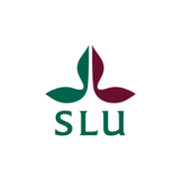 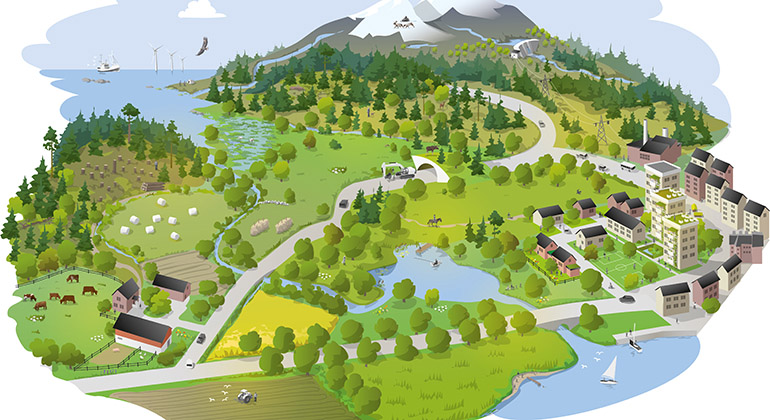 Hur bidrar natur- och grönområden i och runt städer till ökad social samman-hållning i Sverige?Coronapandemin visar på ökat behov av grönområden i och runt städer Vi är en forskargrupp på Sveriges Lantbruksuniversitet (SLU) i Skinnskatteberg som undersöker hur människor använder natur- och grönområden så som parker, trädgårdar, naturreservat, skogar, sjöar, vattendrag, och stränder. Därför är vi tacksamma för dina synpunkter på grönområdena i och runt din bostadsort och om du besvarar vår enkät i följande länk   https://sv.research.net/r/green_area 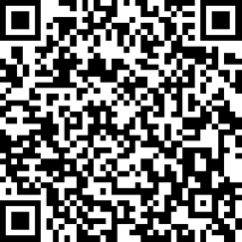 och QR-kodaDet tar ca 10 minuter att svara på frågorna. Alla är välkomna att delta i enkäten oavsett kön, ålder eller ursprung.Dina svar ger ett viktigt bidrag till planeringen av hållbara grönområden i och runt städer och bostadsområden i Sverige.Vi uppskattar också mycket om du kan dela denna undersökning och länken ovan med din familj, släktingar och vänner.Kontaktperson: Marine Elbakidze, marine.elbakidze@slu.se  